«Край родимый, край мой пензенский,Ты и есть моя Россия!»Мой Пензенский край, ты – частица России,Её необъятных широт.Немало людей ты талантом поила,Здесь Муза веками живёт.Сергей Сорокин.                  В рамках проведения мероприятий, посвященных  80-летию Пензенской области, в детском саду № 16 прошла музыкально-литературная гостиная «Край родимый, край мой пензенский, ты и есть моя Россия!».      Цель мероприятия - расширение представлений детей о большой и малой Родине, в частности, о Пензенском крае, развитие интереса и любви к музыке у воспитанников. Воспитатель средней группы Романовская И.Н. и музыкальный руководитель Павлова А.М. в познавательно - развлекательной форме познакомили детей с гербом, флагом и гимном Пензенской области. Дети узнали, какие достопримечательности расположены на Пензенской земле, в Сердобском районе,  прослушали стихотворения пензенских поэтов и песни о пензенском крае. Украсили мероприятие  музыкальные номера. Краева Л.С. исполнила песню на стихи сердобской поэтессы В.Филатовой.     По завершении мероприятия дети высказали свои мысли о Родине, о том, как стоит о ней заботиться, чтобы она становилась с каждым годом все краше и милее.      Также в детском саду были оформлены тематическая выставка «Пензенской области-80 лет»  и выставка детских рисунков «Милый сердцу уголок». 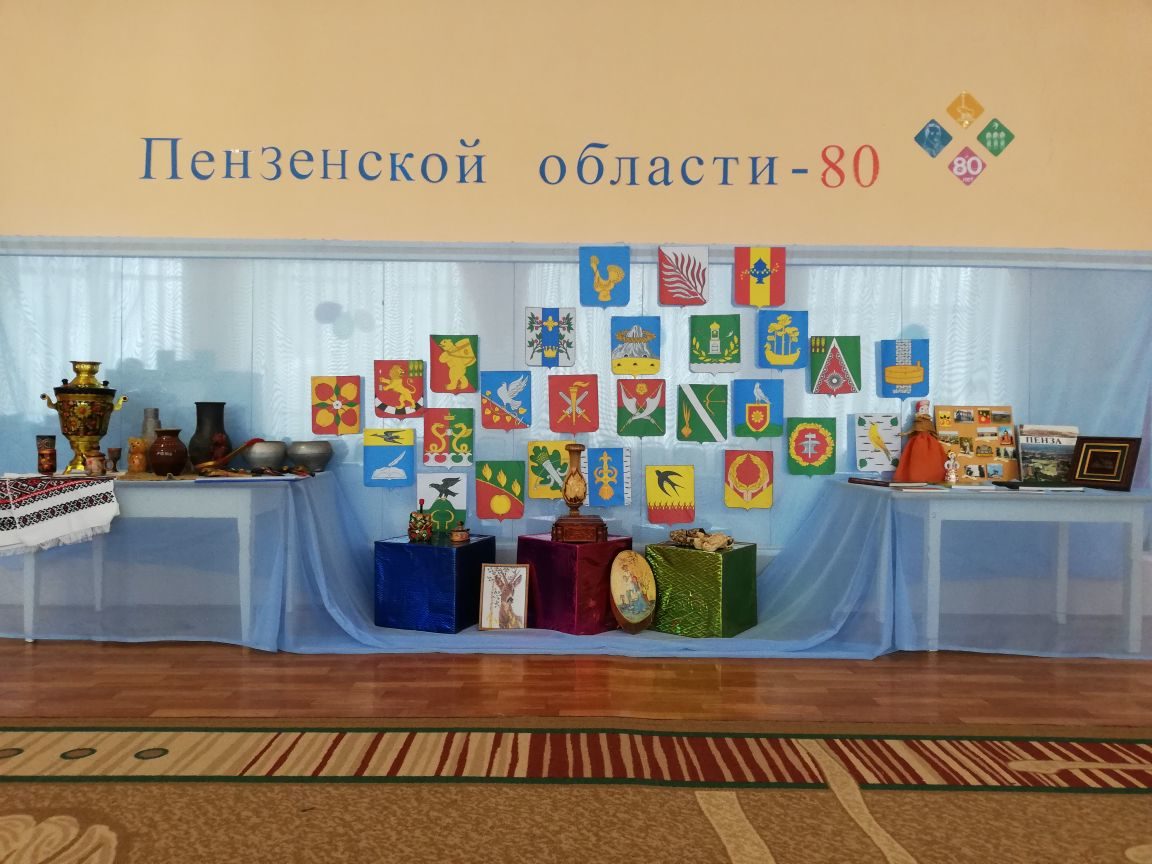 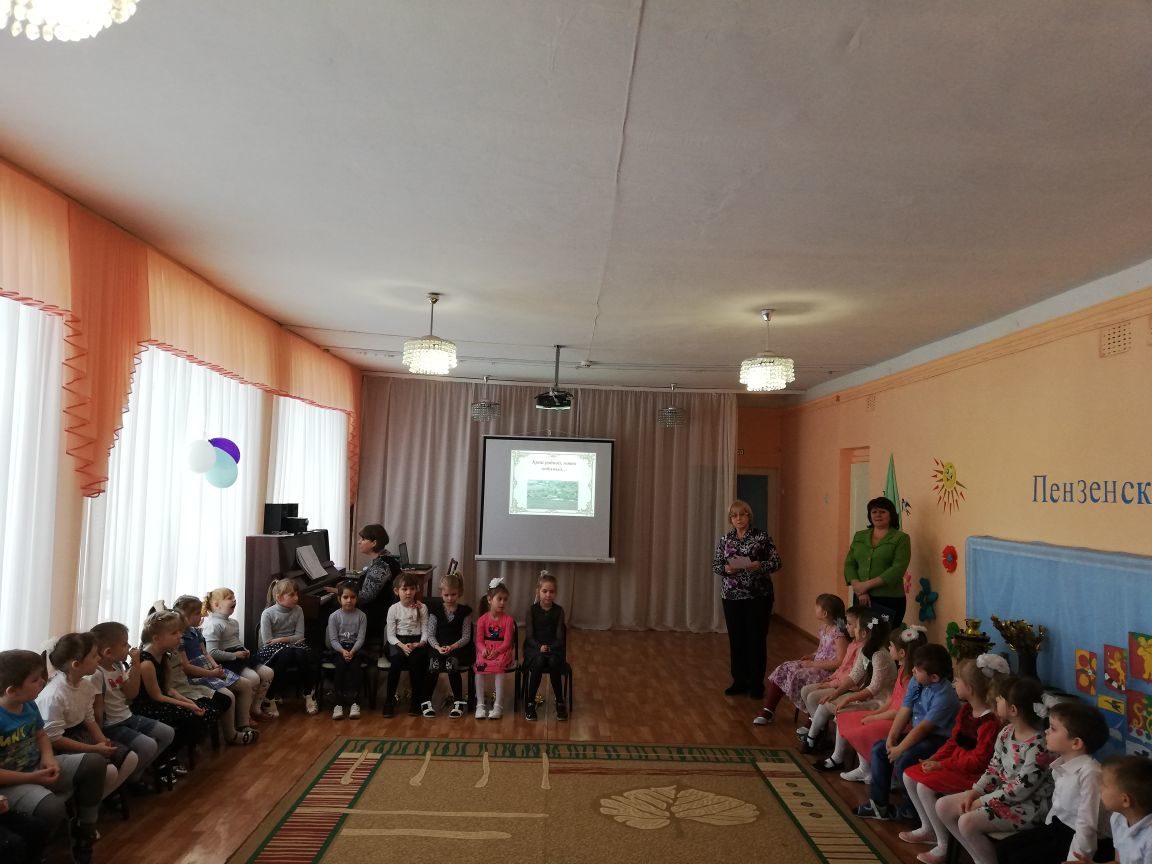 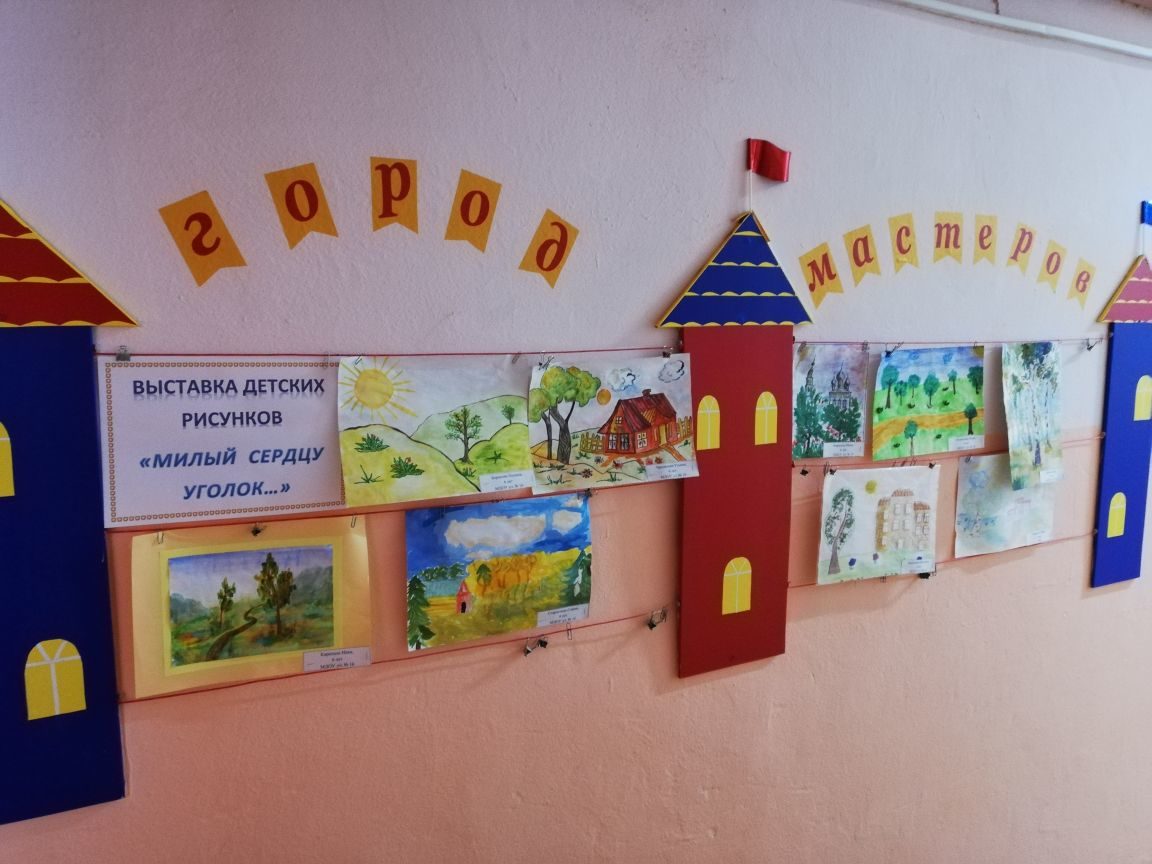 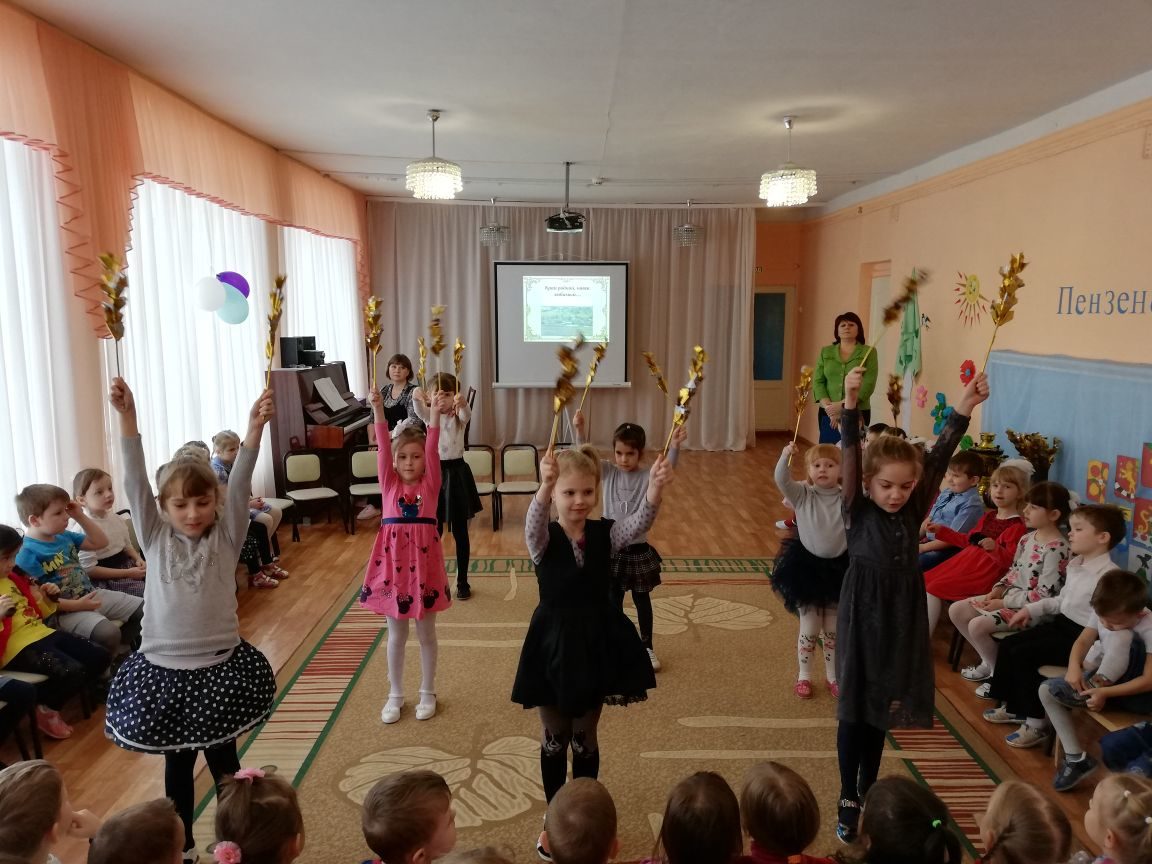 